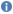 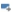 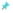 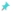 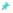 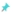 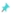 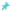 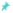 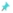 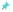 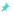 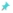 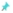 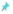 106 753,81 Kč 5 590 056,80 Kč 5 292 526,44 Kč6 956 017,68... 5 181 059,39 Kč2 344 867,45 Kč 3 545 721,17 Kč5 382 896,74 Kč 5 562 326,62 Kč 5 562 326,62 Kč7 009 191,24 Kč 7 725 787,41 Kč7 928 955,12 Kč 6 512 749,30 Kč 5 182 526,11 Kč6 323 030,91... 10 128 763,85...4 328 385,67 Kč 5 160 767,53 Kč6 837 009,63... 5 049 300,48 Kč2 217 358,83 Kč 3 413 962,26 Kč5 029 002,61 Kč 5 196 636,02 Kč 5 196 636,02 Kč5 029 002,61 Kč 5 502 275,86 Kč6 175 152,00 Kč 6 380 990,39 Kč 5 050 767,20 Kč6 204 022,86... 9 838 385,54 Kč9 453 137,71 Kč 6 230 807,68 Kč5 395 399,63 Kč 5 800 200,21 Kč 7 473 301,28 Kč3 385 187,53 Kč